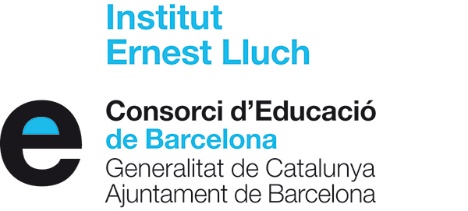 Autorització per realitzar activitats fora del CentreNom de l'alumne/a: Grup:El Sr/Sra:pare/mare o tutor de l'alumne/a esmentat, i amb DNI:   SOL·LICITO que el meu fill/a sigui admès/a a totes les excursions i activitats que l'institut programi fora del recinte escolar durant l’Enseyament Secundari Obligatori.AUTORITZO que el meu fill/a es desplaci fora del Centre per realitzar aquestes excursions i activitats programades. (L’institut comunicarà amb antelació i per escrit, el destí de la sortida, l’horari i el mitjà de transport a utilitzar)DELEGO la custòdia del meu fill/a en els professors/es acompanyants del grup.
 
AUTORITZO les decisions medicoquirúrgiques que sigui convenient aplicar en cas d’urgència, sota la direcció facultativa pertinent. Signatura:                                        Barcelona,  a Direcció de l'Institut Ernest Lluch